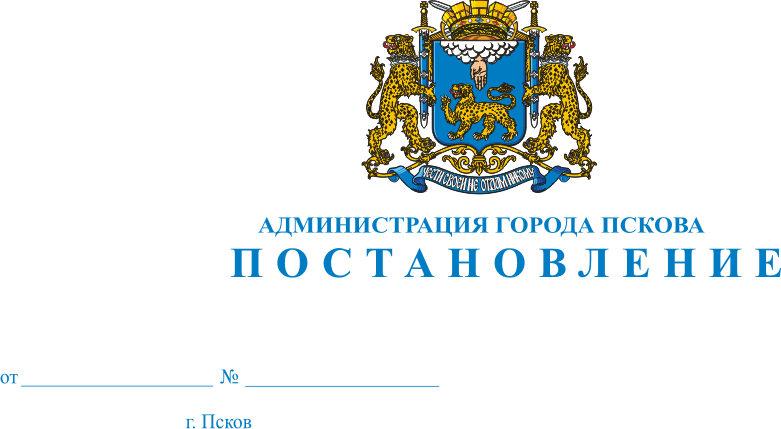 О демонтаже незаконно размещенного нестационарного торгового павильона - бистро желтого цвета, ориентировочным размером 6,0 м х 11,5 м, принадлежащего ИП Арутюняну А.Ф., расположенному по адресу:                                ул. М. Горького, напротив д. 16 (у бокового фасада здания со стороны д. 18), в границах кадастрового квартала с КН 60:27:050305.В целях реализации Федерального закона от 28.12.2009 № 381-ФЗ                  «Об основах государственного регулирования торговой деятельности                         в Российской Федерации», в соответствии с Решением Псковской городской Думы от 28.12.2011 №2049 «Об утверждении Порядка освобождения земельных участков на территории города Пскова от самовольно установленных, брошенных или оставленных собственником движимых вещей и о признании утратившим силу Решения Псковской городской Думы от 28.03.2006 № 75 «Об утверждении документов, регламентирующих Порядок освобождения земельных участков на территории города Пскова                        от самовольно установленных, брошенных или оставленных собственником движимых вещей», Актом о самовольном занятии земельного участка                          от 09.12.2014 №37  Комиссии  по  освобождению  земельных  участков                           на территории г. Пскова от самовольно установленных, брошенных или оставленных собственником движимых вещей,  созданной  на  основании Решения Псковской городской Думы от 28.12.2011 №2049, Распоряжения Администрации города Пскова от 19.06.2014 № 340-р, руководствуясь статьями 32 и 34 Устава муниципального образования «Город Псков», Администрация города ПсковаПОСТАНОВЛЯЕТ:1. ИП Арутюняну А.Ф. произвести демонтаж незаконно размещенного нестационарного 	торгового павильона - бистро желтого цвета, со скатной крышей красного цвета, ориентировочным размером 6,0 м х 11,5 м, расположенного по адресу: г. Псков, ул. М. Горького, напротив д. 16                                (у бокового фасада здания со стороны д. 18), в границах кадастрового квартала с КН 60:27:050305, в течение пятнадцати дней с момента получения настоящего Постановления.2. Опубликовать настоящее Постановление в газете «Псковские Новости» и разместить на официальном сайте муниципального образования «Город Псков» в сети Интернет.3. Настоящее Постановление вступает в силу с момента его официального опубликования.4. Контроль за исполнением настоящего Постановления возложить                     на заместителя Главы Администрации города Пскова Исекееву С.П.Глава Администрации города Пскова                                                                             И.В. Калашников 